Державна установа 
«Державна установа «Центр громадського здоров’я» Міністерства охорони здоров’я України» оголошує конкурс на відбір Консультанта DevOps до команди проекту «Державні Реєстри» програми eStock, в рамках програми Глобального фонду прискорення прогресу у зменшенні тягаря туберкульозу та ВІЛ-інфекції в УкраїніНазва позиції: DevOps до команди проекту «Державні Реєстри» програми eStockРівень зайнятості: частковаІнформація щодо установи:Сприяння реалізації державної політики у сфері охорони здоров’я, захисту населення від інфекційних хвороб, протидії ВІЛ-інфекції/СНІДу та іншим соціально небезпечним захворюванням, епідеміологічного нагляду (спостереження), контролю якості лікарських засобів, медичних імунобіологічних препаратів і медичних виробів, у сфері обігу наркотичних засобів, психотропних речовин, їх аналогів і прекурсорів, протидії їх незаконному обігу, а також сприяє реалізації державної політики у сфері державного епідемічного благополуччя населення.Основні обов'язки: DevOps надаватиме консультаційні послуги Міністерству охорони здоров’я України, ДП “Електронне здоров’я”, ДП «Державному експертному центру», ДУ “Центр громадське здоров’я” щодо того, як створювати, управляти та технічно обслуговувати кластери Kubernetes, які пов’язаних з проектом «Державні реєстри» програми eStock саме:Формування технічного завдання на розробку в межах проекту «Державні реєстри» програми eStock;Рекомендації щодо визначення, розміщення та планування інфраструктури проекту автоматизації програмного забезпечення. Консультування щодо подальшого використання інфраструктури.Консультування щодо розробки та впровадження апаратного ландшафту в VMware в межах проекту «Державні реєстри» програми eStock;Консультування щодо створення кластерів Kubernetes з нуля та контроль існуючих  кластерів Kubernetes для проекту.Консультування щодо підтримки конвеєра CI / CD.Консультування щодо написання та оновлення необхідної документації.Рекомендації щодо необхідного моніторингу сервісів.Консультування щодо автоматизації рутинних процесів в межах проекту «Державні реєстри» програми eStock;.Рекомендації щодо впровадження та підтримка інструментів для проактивного моніторингу, планування та налаштування ефективності внутрішньої інфраструктури в межах проекту «Державні реєстри» програми eStock.Професійні та кваліфікаційні вимоги:Ступінь магістра або бакалавра - бізнес, інженерія, ІТ або супутня науково-технічна дисципліна - або еквівалентний відповідний досвід роботи;5+ років досвіду роботи системним адміністратором або молодшим інженером DevOps.Знання в базах даних SQL/noSQL.Досвід впровадження процесу CI/CD.Робота з docker, Kubernetes.Досвід налаштування веб-додатків на віртуальній машині в Google Cloud або Amazon Web Services.Навички встановлення дистрибутива Linux з нуля.Досвід роботи з Jenkins Pipeline, Jenkins file.Знання контейнеризації (переважно Docker).Досвід роботи з Kubernetes, Istio, Helm.Досвід роботи з Nginx, Kafka.Знання сертифікатів SSL/TLS Certificates, Let’s Encrypt.Досвід роботи з Prometheus, Grafana, Zabbix.Досвід роботи з  ELK     Резюме мають бути надіслані на електронну адресу: vacancies@phc.org.ua. В темі листа, будь ласка, зазначте: «403 – 2021 Консультант DevOps до команди проекту «Державні Реєстри» програми eStock»Термін подання документів – до  4 жовтня   2021 року, реєстрація документів 
завершується о 18:00.За результатами відбору резюме успішні кандидати будуть запрошені до участі у співбесіді. У зв’язку з великою кількістю заявок, ми будемо контактувати лише з кандидатами, запрошеними на співбесіду.  Умови завдання та контракту можуть бути докладніше обговорені під час співбесіди.Державна установа «Центр громадського здоров’я Міністерства охорони здоров’я України»  залишає за собою право повторно розмістити оголошення про вакансію, скасувати конкурс на заміщення вакансії, запропонувати посаду зі зміненими обов’язками чи з іншою тривалістю контракту.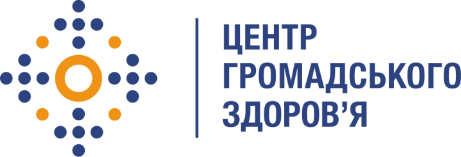 